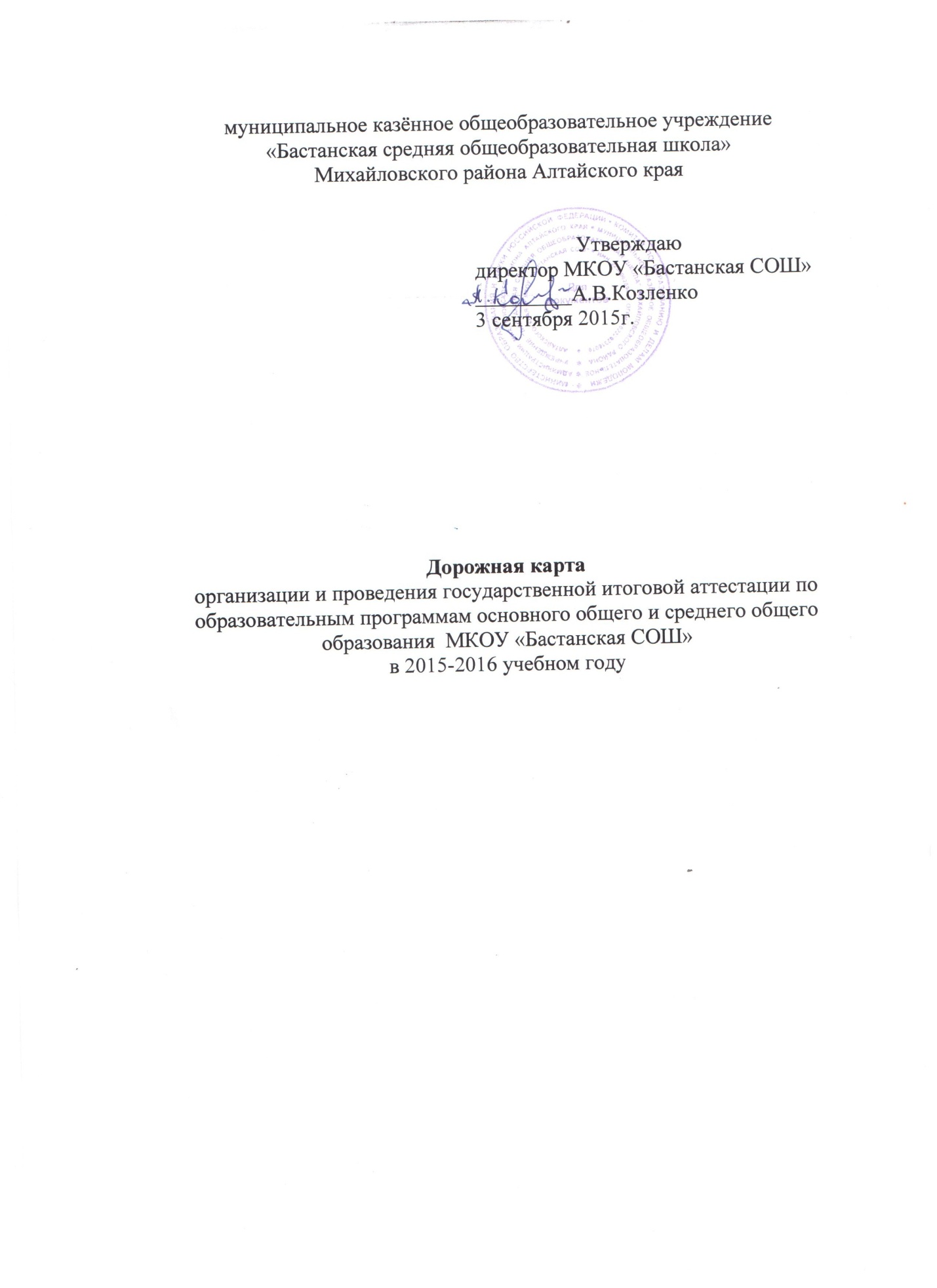 Цель: создание информационных, методических и психолого-педагогических условий для успешного проведения государственной итоговой аттестации учащихся 9, 11 классов МКОУ «Бастанская СОШ».№п/пМероприятияКлассСрокиОтветственныеОрганизационная работаОрганизационная работаОрганизационная работаОрганизационная работаОрганизационная работа1Анализ результатов ОГЭ, ЕГЭ 2014 г.911Сентябрь2015ответственный за учебную работуКозленко Т.В.2Изучение нормативно-правовой базы по организации и проведения ГИА по образовательным программам основного и среднего общего образования911по мере поступления документовответственный за учебную работуКозленко Т.В.3Прием заявлений и регистрация участников ГИА. Выдача уведомлений на сдачу ЕГЭ.911Январь-июнь 2016ответственный за учебную работуКозленко Т.В.4Проведение тренингов с участниками ОГЭ по заполнению бланков ответов9Февраль-апрель 2016Учителя-предметники,ответственный за учебную работуКозленко Т.В.5Организация и проведение тренировочных экзаменов по апробации новых технологий по проведению ГИА911По графикуответственный за учебную работуКозленко Т.В.,Учителя-предметники6Организация и проведение итогового сочинения для допуска к ГИА11Декабрь 2015, февраль, май 2016.ответственный за учебную работуКозленко Т.В., классный руководитель Бушмина И.В..7Формирование электронной базы данных выпускников911Ноябрь 2015 – март 2016ответственный за учебную работуКозленко Т.В.8Оформление информационного стенда «Государственная итоговая аттестация»911Декабрь 2015,по мере поступления документовответственный за учебную работуКозленко Т.В.9Составление графика консультаций по общеобразовательным предметам911Январь 2016ответственный за учебную работуКозленко Т.В.10Оформление и выдача аттестатов по окончанию ГИА911Июнь 2016ответственный за учебную работуКозленко Т.В.11Информирование участников ГИА о результатах экзаменов по каждому общеобразовательному предмету911Июнь 2016ответственный за учебную работуКозленко Т.В.12Аналитическая справка о результатах ГИА911Июнь 2016ответственный за учебную работуКозленко Т.В.Методическая работаМетодическая работаМетодическая работаМетодическая работаМетодическая работа1Знакомство с методическими материалами ФИПИ911В течение годаответственный за учебную работуКозленко Т.В.2Мониторинг успеваемости по предметам для ГИА911Октябрь 2015Учителя предметники3Составление списков учителями –предметниками учащихся, относящихся к «группе риска» и к группе потенциальных высокобальников911Декабрь 2015Учителя-предметники4Создание учителями-предметниками планов индивидуальной работы с выпускниками 9 и 11 классов «группы риска»911Декабрь 2015Учителя-предметники5Рассмотрение вопросов о сдаче ГИА на заседаниях ШМО:- организация работы с детьми, испытывающими трудности в обучении; - выполнение образовательных программ;-работа классных руководителей с учащимися и их родителями911Март 2016Руководители ШМО6Совещание «Выполнение общеобразовательных программ основного и среднего общего образования по учебным предметам в 9 и 11 классах»911Январь,Май 2016ответственный за учебную работуКозленко Т.В.7Контроль деятельности учителей-предметников по подготовке учащихся к ГИА:Посещение уроков с целью мониторинга системы повторения учебного материала;-контроль своевременного прохождения программного материала учебных предметов911В течение годаответственный за учебную работуКозленко Т.В.8Анализ внешней оценки репетиционного тестирования911В течение годаответственный за учебную работуКозленко Т.В.9Участие учителей-предметников в семинарах различных уровней по вопросам ГИА911В течение годаУчителя-предметники10Психологическая подготовка к ГИА:- рекомендации по подготовке к ГИА;- индивидуальные консультации учащихся.911В течение годаПедагог-психолог Гусак Н.В.,учителя-предметники11Проведение диагностических контрольных работ911По графику контрольных работУчителя-предметники12Работа по подготовке выпускников к сдаче ГИА:-обучение заполнению бланков;-работа с КИМами;-технологии выполнения заданий различного уровня сложности911В течение годаответственный за учебную работуКозленко Т.В.,Учителя-предметникиРабота с родителямиРабота с родителямиРабота с родителямиРабота с родителямиРабота с родителями1Организация регулярного информирования родителей (законных представителей):-о допуске к сдаче ГИА ( в том числе об итоговом сочинении);- о сроках и местах регистрации на участие в ЕГЭ;- о выборе общеобразовательных предметов для сдачи ЕГЭ;- о сроках и порядке подачи и рассмотрения апелляций;- о правилах оформления и заполнения бланков ответов на задания КИМ;- о результатах срезов и тренировочно - диагностических работ учащихся ГИА.911Октябрь 2015, апрель 2016ответственный за учебную работуКозленко Т.В., педагог-психолог Гусак Н.В., классные руководители Бушмина И.В.., Ланг И.Д.2Индивидуальные консультации для родителей (законных представителей) по вопросам ГИА911В течение годаответственный за учебную работуКозленко Т.В.,Педагог-психолог Гусак Н.В.,Бушмина И.В., Ланг И.Д.3Ознакомление выпускников и их родителей (законных представителей) с информационными материалами по вопросам организации и проведения ГИА911В течение годаответственный за учебную работуКозленко Т.В.4Разработка памяток для участников ГИА, родителей, учителей по психологическому сопровождению проведения ГИА, размещение на сайте школы911Февраль 2016ответственный за учебную работуКозленко Т.В., педагог-психолог Гусак Н.В.5Родительское собрание «Готовимся к ГИА – дома и в школе»911Февраль-апрель 2016ответственный за учебную работуКозленко Т.В.,Педагог-психолог Гусак Н.В.,Бушмина И.В., Ланг И.Д.